                    MATEŘSKÁ ŠKOLA,  PRAHA 4, V BENÁTKÁCH 1751 SE ZÚČASŇUJE PROJEKTU “VÝUKA ČJ PRO DRŽITELE DOČASNÉ OCHRANY” -  2023, KTERÝ JE FINANCOVÁN  MV ČR.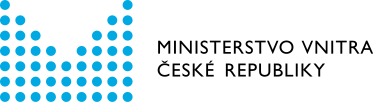 